Согласно плану воспитательной работы на 2021-2022 уч.год , 1 октября 2021 года в 5 б классе было проведено мероприятие, посвященное Дню пожилого человека. Кл руководитель- Магомедова П.Г. Цели: способствовать формированию  нравственной культуры учащихся, сопереживания, уважительного отношения к пожилым людям, собственным бабушкам и дедушкам, их памяти, взаимопонимания и терпимости в отношении взрослых и детей. Классный час опирался на личный опыт учащихся. Ребята подготовили открытки для своих бабушек и дедушек, написали сочинения, подготовили сценку. На мероприятии присутствовали бабушки ребят. В ходе кл часа ребята получили нравственный опыт уважительного отношения к взрослым. Сценка , поставленная ребятами, способствовала усвоению нравственных норм. 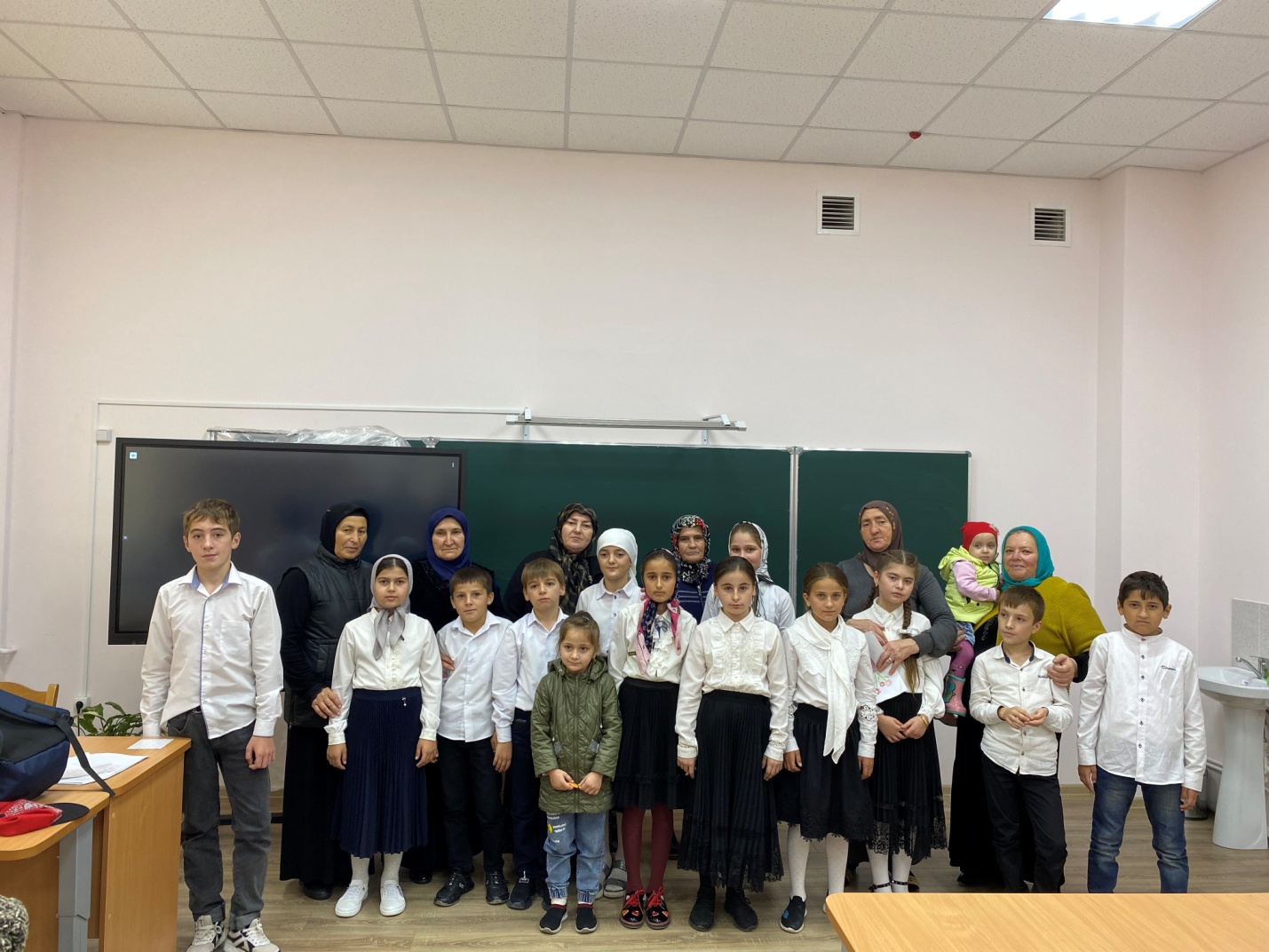 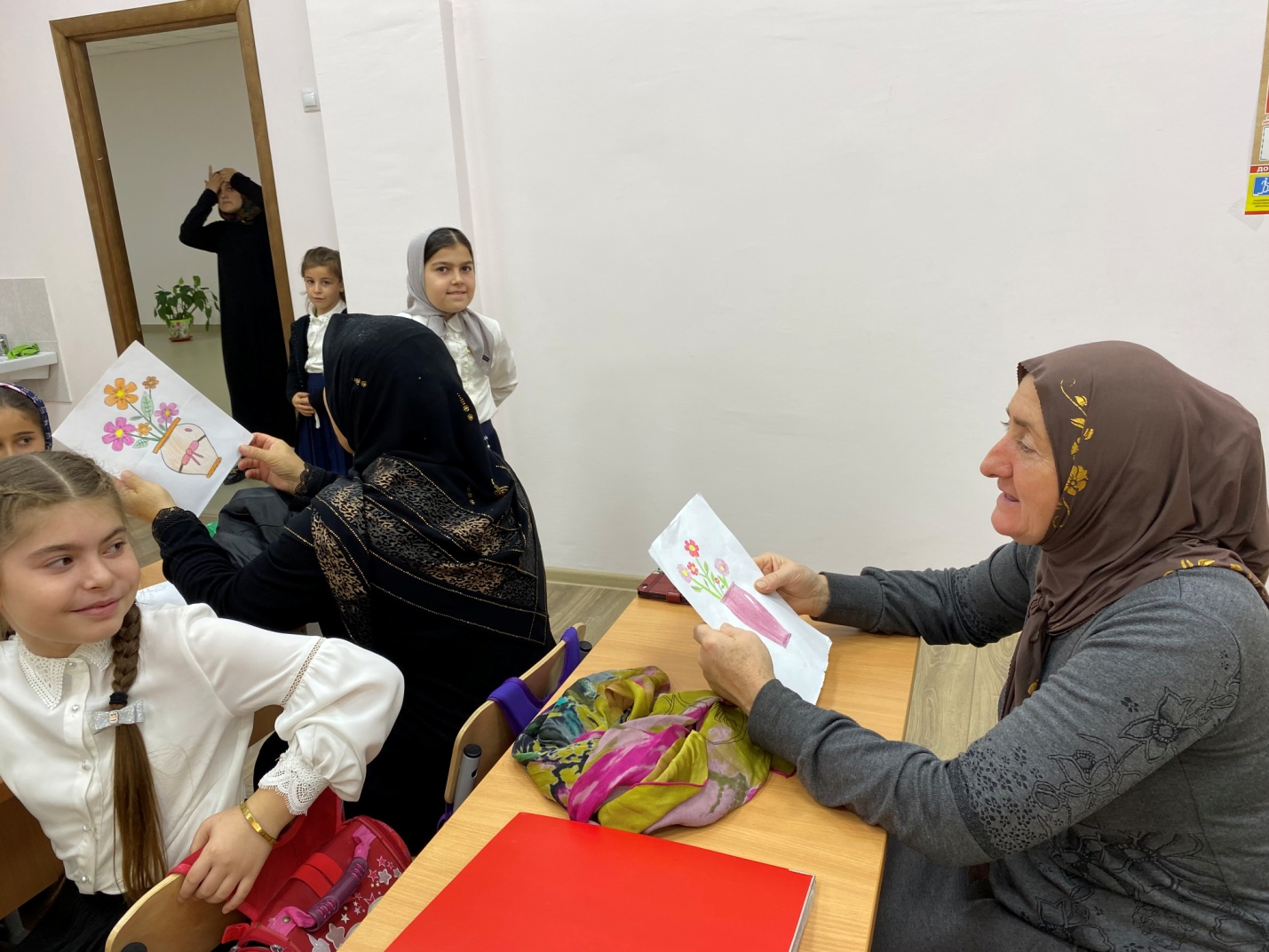 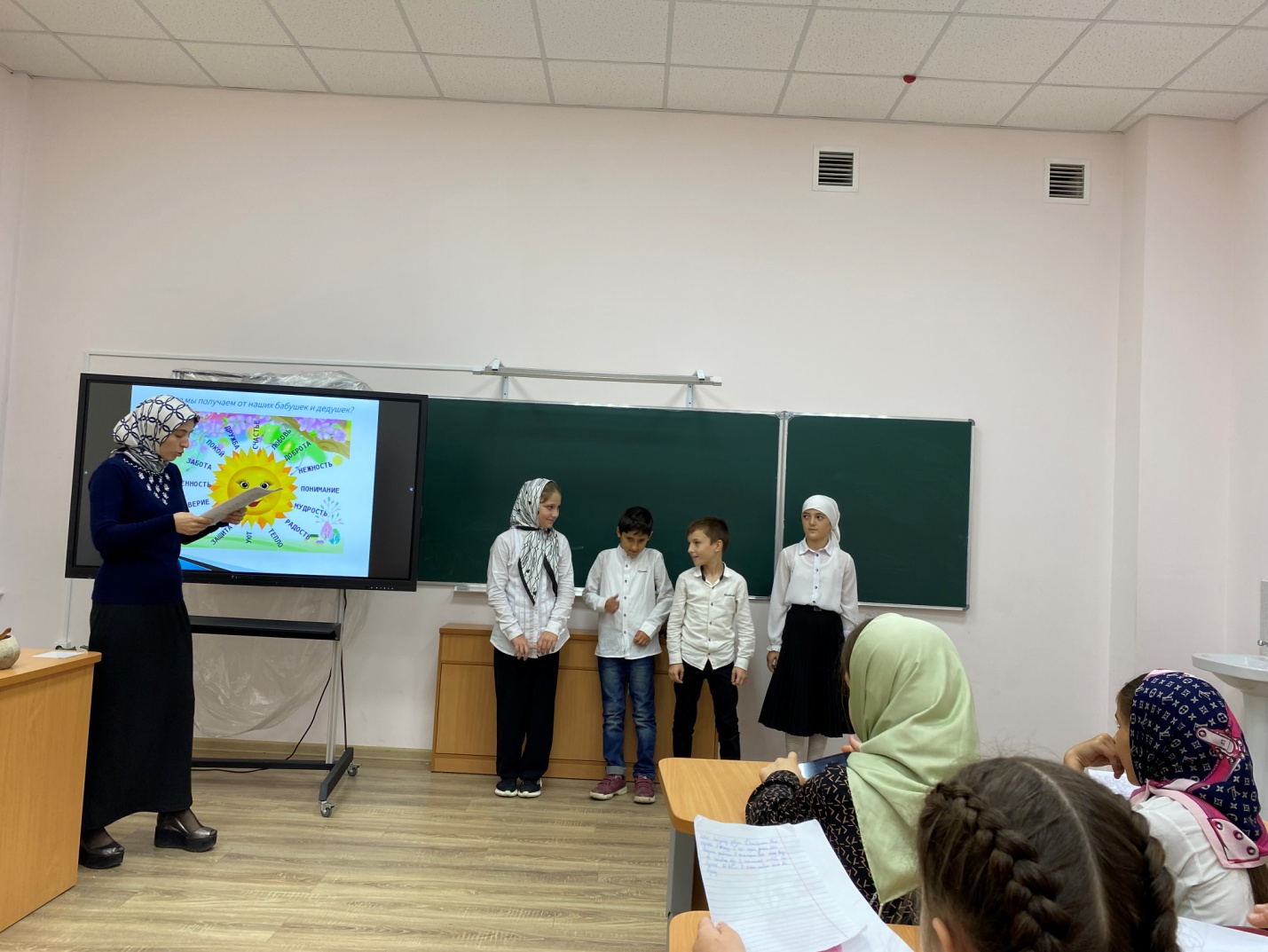 